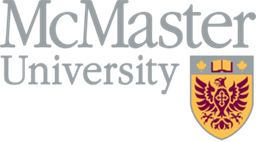 Gilmour Hall, Room 2081280 Main Street WestHamilton, Ontario, CanadaL8S 4L8Establishment of new Core Research Platforms – Supplementary DataAccording to the governance around core research platforms, a core must fulfil the following criteria:must have multiple users; must be accessible to all potential McMaster users, including on a fee-for-service basis, as appropriate for that facility; must not have more than 80% usage arising from a single faculty member; should be able to demonstrate how the platform supports the Research Strategic Plan; and should support both research and training of research personnel including students.And the University must be informed of the status, progress, and financial viability of the research organizations which carry out its strategic interests. To complete the establishment process, in addition to the CFI Navigator form, please answer the following questions:Do you have multiple users?  (Y/N)Estimated number of users:_________Is more than 80% of use arising from a single Faculty member? (Y/N)Is the facility available to all of McMaster? (Y/N)Do you have a user fee schedule or financial sustainability plan for the facility? (Y/N)Please provide a brief financial summary Please briefly describe how the core research platform supports both research and training of research personnel including students.Please briefly describe how the core research platform supports the research strategic plan. 